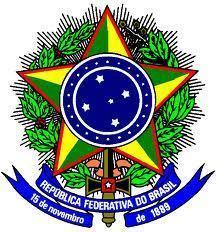 MINISTÉRIO DA EDUCAÇÃO (MEC)UNIVERSIDADE FEDERAL DA PARAÍBA (UFPB)SUPERINTENDÊNCIA DE ORÇAMENTO E FINANÇAS (SOF)COORDENAÇÃO DE LICITAÇÕES E CONTRATOS (CLC)PREGÃO ELETRÔNICO UFPB/SOF/CLC Nº 002/2023PROCESSO ADMINISTRATIVO Nº 23074.005574/2023-10ANEXO 08DECLARAÇÃO DE COMPROMISSO COM A SUSTENTABILIDADE E ÀS NORMAS DE PROTEÇÃO DO MEIO AMBIENTE(EM PAPEL TIMBRADO DO LICITANTE)	Declaramos, sob as penas da lei, na qualidade de proponente do procedimento licitatório, sob a modalidade Pregão Eletrônico, instaurado pela Universidade Federal da Paraíba – UFPB, de que atendemos aos critérios de sustentabilidade, respeitando as normas de proteção do meio ambiente, conforme estabelecem o art. 225 da Constituição Federal, o art. 3º da Lei nº 8.666/1993, o art. 7º do Decreto nº 7.203/2010, o Decreto nº 7.746/2012 e a Instrução Normativa nº 01/2010, bem como demais legislações aplicáveis a Instrução Normativa nº 01/2010 e o Decreto nº 7.746/2012, nos casos em que as referidas normas se apliquem ao objeto deste certame, bem como outros critérios que, eventualmente, venham a ser discriminados no Edital e nos anexos desta licitação.	Declaramos também, sob as penas da lei, em especial o art. 299 do Código Penal Brasileiro, que:A – A proponente está ciente de sua responsabilidade ambiental e se compromete a cumprir a legislação específica para a atividade que desenvolve, e em adotar práticas ecologicamente corretas.B – A empresa reconhece sua responsabilidade com o meio ambiente, adotando todas as medidas necessárias para evitar, atenuar ou reparar os impactos resultantes desta atividade, mantendo-se disponível à fiscalização pelos órgãos responsáveis.C – Que está plenamente ciente do teor e da extensão desta declaração e que detém plenos poderes e informações para firmá-la.João Pessoa – PB, ........... de ................................................. de..............(Assinatura e carimbo do representante legal da empresa licitante)